4/c. sz. melléklet (ISO rendszerből történő adatszolgáltatás)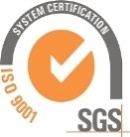 ADATSZOLGÁLTATÁSI KÉRELEM TELJESÍTÉSECím: ....................................................................................................................Tisztelt Adatigénylő!Hivatkozással a 201…….….. napján érkezett közérdekű adat megismerésére irányuló igényének az információs önrendelkezési jogról és az információszabadságról szóló 2011. évi CXII. törvény 29. § (1) bekezdése alapján az alábbiak szerint teszek eleget: Az adatszolgáltatás tartalma: ……………………………………………………………………………………………………………………………………………………………………………………………………………………………………………………………………………………..............Adatszolgáltatás formája: ……………………………………………………………………………………………………..Az adatszolgáltatásért fizetendő költségtérítése: ……… Ft (ÁFA-mentes) /vagy ingyenesKiegyenlítendő az adatszolgáltatási kérelem visszaigazolásában felsorolt feltételek elfogadását követő 15 napon belül vagy a számla Adatigénylőhöz érkezését követő 15 napon belül.A költségtérítés megállapítása a 2011. évi CXII. törvény és a 301/2016. (IX. 30.) Korm. rendelet rendelkezéseinek figyelembevételével történt.  Kelt: ……………………….., év ……......… hó  ….… napÁTVÉTELI ÉS TELJESÍTÉSI NYILATKOZATAlulírott, ……………………..………. mint Adatigénylő, illetve az Adatigénylő képviselője nyilatkozom, hogy az (adatkezelő megnevezése, székhelye)-től   a mai napon a …………………………….. számú adatigénylésünkben foglalt (adatszolgáltatás témája) tartalmú adatszolgáltatást átvettem. Átvétel előtt az adatszolgáltatás tartalmát megismertem, és igazolom, hogy az Adatkezelő által visszaigazolt adatigénylés teljesítésre került / nem került teljesítésre. Kelt: …………………….., ………. év ……....…… hó  .… nap	…………………………………….……………………….	Adatigénylő vagy képviselőjének aláírása……………………………………………….(Fő)osztályvezető(Fő)osztály(adatszolgáltatásért felelős szervezeti egység vezetője)